Bostadsrettsforeningen Fritid 1                                              Vintergatan 13, SÄffleInformasjonsskriv SEPTEMBER 2014OMORGANISERING AV STYRETDen 12. August fikk vi melding via mail at Gunnar Nilsen hadde bestemt seg for å selge sin leilighet av personlige grunner. Han meddelte videre at han ville trekke seg fra styre etter neste styremøte 26.8.2014. Gunnar Nilsen har jo fungert som formann i BRF Fritid 1 i mange år og gjort en god jobb. Særlig vil vi i styre berømme ham for hans gode orden, sikre grep om økonomien, samt hans utmerkede kommunikasjonsevne. På vegne av bostadsforeningen kan vi bare takke han for innsatsen og ønske han alt godt videre i livet.Den 6. September fikk vi den triste meldingen at Egil Nordeng var død. Han har jo også vært en viktig støttespiller i foreningen i flere år.Vi 3 som er tilbake vil drive foreningen videre. Gunnar Nilsen har jo lagt mange ting godt til rette, så vi vil prøve etter beste evne og følge malen han har lagt opp til.Vi avholdt styremøte 8.9.2014 hvor vi valgte Finn Rognstad til ny styreformann og Harald Hambro til nestformann. Den viktigst oppgaven vi har foran oss er skiftning av alle Vindu i blokka og det vil vi fokusere på. Så får vi ta andre oppgaver etter hvert som de dukker opp.Styrets sammensetning for perioden 9.9.2014-21.6.2015:Formann:		Finn Rognstad			Adresse: Gamlevegen 86, 2040 Kløfta			Telefon mobil: 00 46 (0) 725 19 2163			E-mail: rogfin2@yahoo.comNestformann:	Harald Hambro			Adresse: Sarpsborggata 12 C, 0468 Oslo			Telefon: mobil 00 47 950 45 018			E-mail: sarpsborggata@hotmail.comStyremedlem:	Leif Botilsrud,    			Adresse: Vintergatan 13 E, 661 32 Säffle, SverigeTelefon: privat 00 46 (0)533 41842, mobil 00 46 704 531 905Varamedlem:	Brit-Randi Kleppe			Adresse: Bakketun 2, 7533 KopperåTelefon: mobil 00 47 406 00 40E-mail: klebrit@gmail.comVaramedlem:	Cato Rognsø			Adresse: Soltunveien 13, 4380 Hauge i Dalane			Telefon: privat 00 47 51 47 76 94, mobil 00 47 908 64 782			E-mail: catoe-ro@online.noVINDUSPROSJEKTET SÅ LANGTPå årsmøte 21. juni fikk styret klarsignal til å gå i gang med jobben å bytte vindu og balkongdører. Styret valgte Egil Nordeng og Harald Hambro til å være hovedansvarlig for prosjektet.  Egil Nordeng har vært syk så Harald Hambro er den som har drevet Prosjektet.Bygg lov.  Vi ønsker hele vindu uten dagens midtpost. Etter muntlig konferanse med kommunen ble det slått fast at det var snakk om fasadeendring. Harald Hambro har levert formell søknad om fasadeendring. Vi har nå fått godkjenning for å endre fasaden.Vurder behov for assistanseGunnar Nilsen har innhentet tilbud om konsulenthjelp fra SBC. I tillegg innhentet vi tilsvarende fra Stema Rådgivning ved Egil Nordeng. Det viste seg at kostnaden med konsulentassistanse ble veldig høyt. Vi har derfor takket nei til tilbudene. Finansiering   (lånetilsagn)  Gunnar Nilsen har vært i kontakt med vår bankforbindelse og fått positiv tilbakemelding. Før eventuell godkjenning av lån har banken krav som må oppfylles. Be om tilbudHarald Hambro har innhentet tilbud fra 3 leverandører. Her har vi stilt krav om at leverandøren har ansvaret for hele bytteprosessen. Inkluderer minst følgende:Prosjektansvarlig/kontaktperson leverandørLage/presentere handlingsplanoppmåling og telling av enheterBestille vindu, dører, utvendig bleck/vannbrett, innvendig vindusbrett og alt nødvendig tilbehør (monteringsbeslag,listverk, fugemasse,kiler,skruer, m m)Leie av LiftForbrede demontering . demontering av befintlige vindu inklusive vinduskarm og uforing Deponering av gamle vindu og avfall (sjekke at miljøavgift er inkludert)montering av nytt vindu, injustering samt tetting och montering av nye vindus utfugingmontering av bleck/vannbrett (samtidig som karmen løftes på plass?), Løsning for  innvendig vindusbrettSparkling, pussing, maling ; Rengjøre etter monteringKlargjøre leveranse (tidsplan, info til eiere, rydde plass for installasjon    mm)Ved bytte kreves det 1,5 m klaring fra vindu. Gardiner, blomster, pyntegjenstander,  bilder  må selvsagt fjernes fra vindu. Vindusbytte vil skje over nyttår. Vi oppfordrer likevel de som ikke er fastboende og sjelden besøker leiligheten til å rydde plass.  De som ikke kan rydde selv må betale for å få det utført.Sjekke referanserVi har sjekket referanser og vært i kontakt med beboere av naboblokkene da disse allerede har skiftet vindu.Få permanent tilgang til leiligheteneEget skriv ble sendt ut og vi har bare fått positive tilbakemeldinger.Velge Materiell (tre, tre/Alu,PVC)Mest stemning for trevindu med aluminiumsbelegg på utsiden. Vi vil vurdere å sette inn sikkerhetsglass på utsatte steder. Men dette er avhengig av kostnad. Valg av leverandør På styremøte 8.9.2014 valgte vi Fønsterhuset i Säffle som vår leverandör. Tilbudet fra Fønsterhuset var på totalt kr. 2.130.300,- (inkl. MVA). Disse vil levere Trevindu med aluminium kledning utvendig. Dette er samme vindu som de også har levert til naboblokkene. Vi går i  kontraktsforhandling  med Fønsterhuset.Punkter som gjenstår er bl. a.- Sjekke kontrakt- Få godkjent finansiering- Underskrive kontrakt- Klargjøre leveranse (tidsplan, info til eiere, rydde plass for installasjon   mm)- Følge utskiftingsprosessen, Kontroll , godkjenning, evalueringBOM I OPPKJØRSEL TIL GARASJER OG PARKERINGSPLASSBommen er nå på plass og en kan benytte samme nøkkel som til leilighetene.BYTTE AV INNGANGSDØRERVi fått tilbud fra Fønsterhuset på bytte av alle 8 inngangsdører samt 1 dør på baksiden i A oppgangen . Totalt inklusivt arbeid kr.220.000,- (MVA er inkludert ).Tilbude vil vi takke ja til. HilsenStyret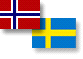 